AnnouncementsOn our calendar – January 23rd – All Church Meeting after worshipJanuary Birthdays:  John Canfield, January 7th, Dorothy Norstrom- January 8th, Matthew Ray– January 13th, Dakota Mork – January 25th Pastor Joel Zimmerman can be reached at 715-256-7808 and pastorjzimmerman@gmail.com.  In our prayers:  Margie, Sylas, Scott and Sue, Linda Degner, Tammy, Lee, Kathleen Helm and Family, Bryn, Jean, Ross Benavides, Larry Meier, Greg Odden’s Family, Bruce Nowaczyk, Carol Buckman, Lorraine Thompson, Joe and Rachel Vanda, Therese Canfield, those suffering physically and/or mentally from the continued pandemic2nd Sunday of each month is Food Pantry Sunday, please bring your non perishable food donations!We are on Facebook!  Follow us @NamekagonUCCNamekagon Congregational Church, UCCW4446 Friday Street Earl, WI 54875 • 715-635-2903www.earlucc.com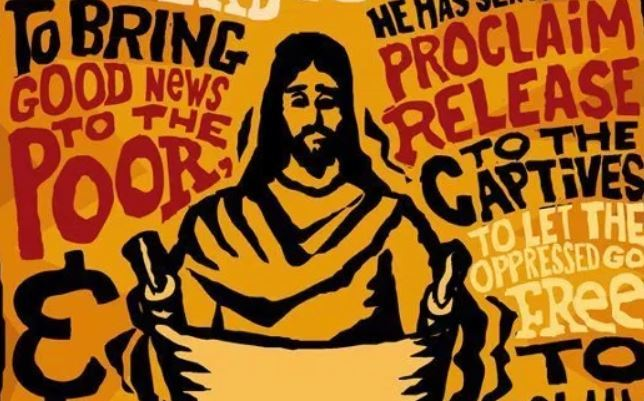 January 23, 202210:30 am Worship*Please rise if you are able at these points in the serviceRinging of the Bells and Gathering MusicWelcome, Church Announcements and Special Concerns
Prelude and Time of Quiet Reflection	
*Call to WorshipL: God's glory is pouring forth from the heavens.
P: Earth below receives the good news with great joy.
L: The promise is sure and true, that Jesus has come to show us the best ways to serve God.
P: By serving and caring for others, we truly serve God.
L: Come, let us prepare ourselves for joyful service.
P: Lord, make us ready for great service in your name. AMEN.*Hymn         "Christ is Made the Sure Foundation" 	     No. 275Opening Prayer (Unison) Leading and Guiding God, you have opened the doors to us for true service. We are encouraged to become involved in ministries of peace and justice. The light of promise is reflected in your Spirit which rests in each one of us. Get us ready to serve you. Guide our lives, as we learn more of what you would have us do. AMEN.Scripture Reading            			                  Luke 4:14-21*Hymn                    “Spirit of the Living God”  Twice             No. 259Message                            Hymn                   	     “Open My Eyes"                       	     No. 586Prayers of the People	Silent Prayer	Pastoral Prayer and The Lord's PrayerOur Father, who art in heaven, hallowed be Thy Name.  Thy kingdom come, thy will be done on earth as it is in heaven.  Give us this day our daily bread.  And forgive us our sins, as we forgive those who sin against us.  And lead us not into temptation, but deliver us from evil.  For thine is the kingdom and the power, and the glory, forever and ever.  Amen.Offering Invitation*Response            We give thee but thine own, whate’er the gift may be     All that we have is thine alone, a trust, O Lord, from thee.*Prayer of Dedication (Unison) 
With gratitude for all the blessings you have poured into our lives, Lord Jesus, we come bringing these our gifts that they may be used in service to those in need. Bless these gifts and those who have given them, that they may truly be a blessing in your holy name. AMEN.*Hymn          “O For a Thousand Tongues To Sing”               No. 5*Benediction The promise has been given. We have been called to ministries of service. God goes with us in all that we do, enabling and encouraging us as we serve others. Go in peace. AMEN.*Closing               	      "Go in Peace"     Go in peace and the peace of God be with you this day,     Go in peace and the peace of God be with you always.     Celebrate and share the joy, Celebrate new life,     Go in peace and the peace of God be with you always.*Postlude	